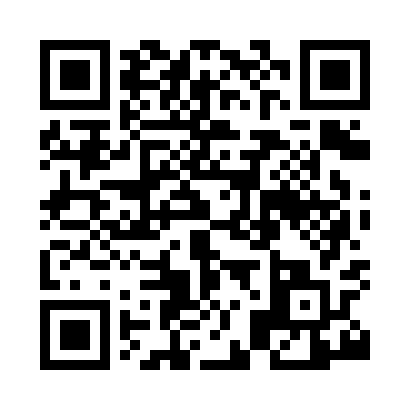 Prayer times for Aintree, Merseyside, UKWed 1 May 2024 - Fri 31 May 2024High Latitude Method: Angle Based RulePrayer Calculation Method: Islamic Society of North AmericaAsar Calculation Method: HanafiPrayer times provided by https://www.salahtimes.comDateDayFajrSunriseDhuhrAsrMaghribIsha1Wed3:295:361:096:188:4210:502Thu3:265:341:096:198:4410:533Fri3:225:321:096:208:4610:574Sat3:205:301:086:228:4810:585Sun3:195:281:086:238:4910:596Mon3:185:261:086:248:5111:007Tue3:175:251:086:258:5311:018Wed3:165:231:086:268:5511:029Thu3:155:211:086:278:5611:0210Fri3:145:191:086:288:5811:0311Sat3:135:171:086:299:0011:0412Sun3:125:161:086:309:0111:0513Mon3:115:141:086:319:0311:0614Tue3:105:121:086:329:0511:0715Wed3:105:111:086:339:0611:0716Thu3:095:091:086:349:0811:0817Fri3:085:071:086:359:1011:0918Sat3:075:061:086:359:1111:1019Sun3:075:041:086:369:1311:1120Mon3:065:031:086:379:1411:1121Tue3:055:021:086:389:1611:1222Wed3:055:001:086:399:1711:1323Thu3:044:591:096:409:1911:1424Fri3:034:581:096:419:2011:1525Sat3:034:561:096:429:2211:1526Sun3:024:551:096:429:2311:1627Mon3:024:541:096:439:2411:1728Tue3:014:531:096:449:2611:1829Wed3:014:521:096:459:2711:1830Thu3:004:511:096:459:2811:1931Fri3:004:501:106:469:2911:20